________________________________________________________________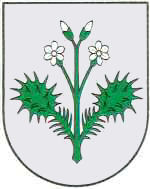 OPĆINA DUBRAVICAP  O  Z  I  V             kojim se pozivate na 28. sjednicu Općinskog vijeća Općine Dubravica koja će se održati u utorak, 15. rujna 2020. godine u prostoriji vijećnice Općine Dubravica s početkom u 19.00 sati.               Za sjednicu se predlaže sljedeći:DNEVNI  RED Usvajanje zapisnika sa 27. sjednice Općinskog vijeća Općine DubravicaDonošenje Odluke o prihvaćanju Polugodišnjeg izvještaja o izvršenju Proračuna Općine Dubravica od 01.01.2020. - 30.06.2020. godineDonošenje Odluke o primanju na znanje Izvješća Općinskog načelnika o svom radu za razdoblje od 01.01. - 30.06.2020. godineDonošenje Odluke o donošenju Izmjena i dopuna Programa raspolaganja poljoprivrednim zemljištem u vlasništvu Republike Hrvatske za Općinu DubravicaDonošenje Odluke o otpisu potraživanjaDonošenje Odluke o visini paušalnog poreza po krevetu, po smještajnoj jedinici u kampu i/ili kamp odmorištu, po smještajnoj jedinici u objektu za robinzonski smještaj,za djelatnosti iznajmljivanja i smještaja u turizmu na području Općine Dubravica za 2021. godinuDonošenje Odluke o izmjeni i dopuni Odluke o cijenama novih grobnih mjesta na mjesnom groblju u RozgiDonošenje Odluke o zajedničkom korištenju reciklažnog dvorišta na odlagalištu Novi Dvori, ZaprešićDonošenje Odluke o izmjenama i dopunama Odluke o upravljanju grobljem na području Općine DubravicaZamolbe građanaInformacije i prijedloziRaznoKLASA: 021-05/20-01/5URBROJ: 238/40-02-20-1	     Dubravica, 10. rujan 2020. godine                                                                           		Predsjednik Općinskog vijeća	         Općine Dubravica 			 					Ivica Stiperski